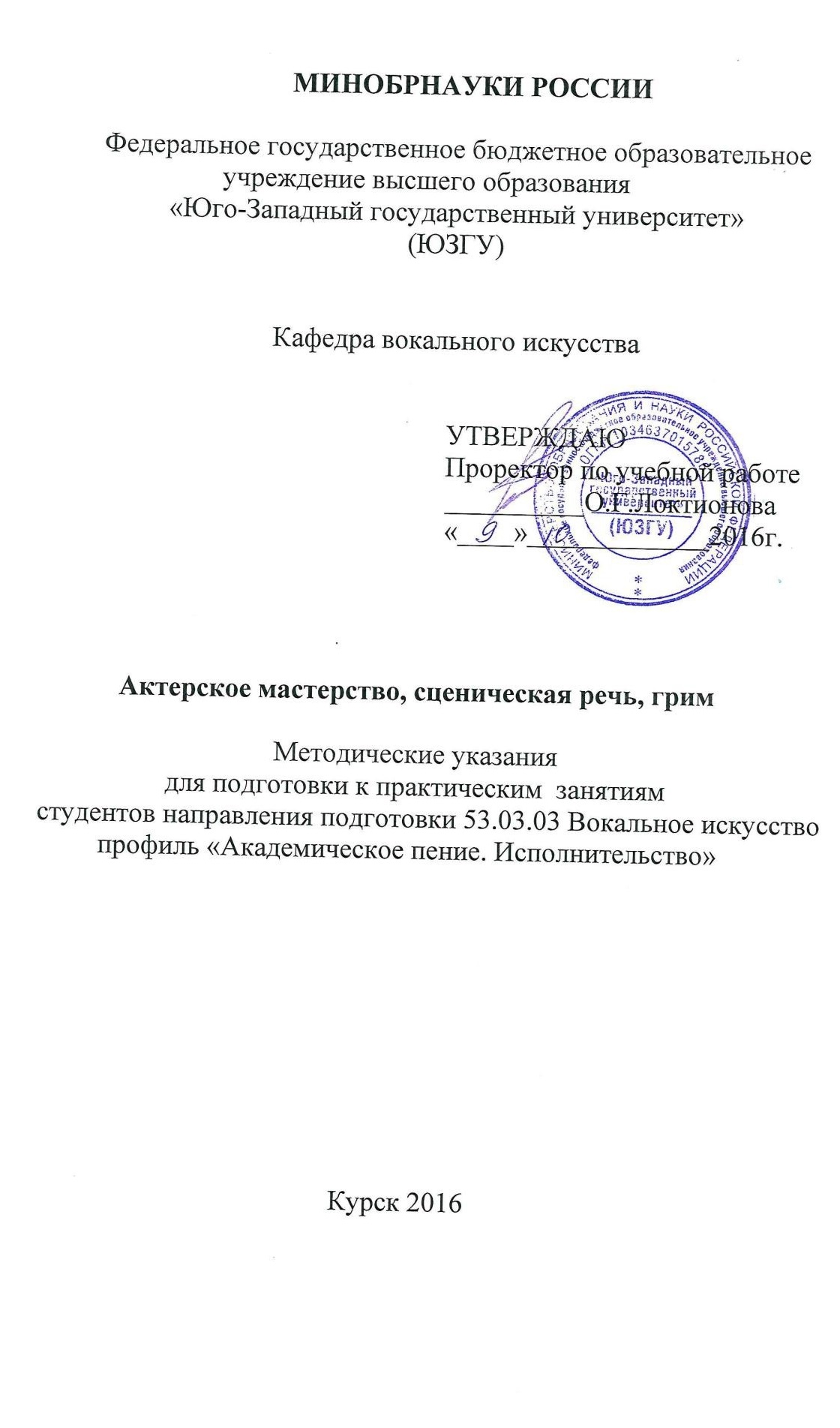 УДК 784Составитель И.Ф.Стародубцева, Л.В. СазоноваРецензент:Заслуженный деятель искусств РФ, профессор Г.С.ЛьвовичАктерское мастерство, сценическая речь, грим : методические указания студентам для подготовки к практическим занятиям / Юго-Зап. гос. ун-т; сост. И.Ф.Стародубцева, Л.В.Сазонова, Курск, 2016. 10 с. Библиогр.: с. 9.Методические указания содержат введение, в котором даны цели и задачи дисциплины, а так же перечень планируемых результатов обучения по дисциплине, рекомендации студентам для практических занятий, формыконтроля, методические рекомендации по освоению дисциплины, примерные зачетные требования и библиографию.Методические указания соответствуют требованиям программы, утверждѐнной учебно-методическим объединением по направлению подготовки 53.03.03 Вокальное искусство.Предназначены для студентов направления подготовки 53.03.03 очной и очно-заочной форм обучения.Текст печатается в авторской редакцииПодписано в печать	. Формат 60х84 1/16.Усл.печ.л. 5,6	Уч-изд. л.	0,5	Тираж 100 экз. Заказ.	Бесплатно.Юго-Западный государственный университет.305040, г. Курск, ул. 50 лет Октября, 94.ВведениеМетодические указания по дисциплине «Актерское мастерство, сценическая речь, грим» составлены для практических работ студентов направления подготовки 53.03.03Вокальное искусство факультета лингвистики и межкультурной коммуникации. Указания ставят своей задачей помочь студентам в подготовке к занятиям по дисциплине «Актерское мастерство, сценическая речь, грим» в соответствии с ФГОС ВО по направлению подготовки 53.03.03Вокальное искусство.Цель дисциплиныФормирование основ знаний, умений и навыков по актерскому мастерству, сценической речи и гриму в соответствии с современными художественными требованиями к артистам концертных организаций, а также для подготовки музыканта – вокалиста к музыкально-исполнительской и музыкально- просветительской деятельности в учреждениях культуры и искусства.Задачи дисциплинывоспитание у студентов практических навыков поведения на сцене;развитие механизмов музыкальной, пластической и образно- эмоциональной памяти, творческого воображения и фантазии;активизация психофизических процессов, активизация эмоциональной, волевой сфер;развития артистизма, свободы самовыражения, исполнительской воли, концентрации внимания;способность использовать знания об устройстве голосового аппарата и основ обращения с ним в профессиональной деятельности.Перечень планируемых результатов обучения по дисциплине, соотнесенных с планируемыми результатами освоения образовательной программыОбучающиеся должны знать:основные элементы актерского мастерства – слагаемые сценического действия;основы дикции и вокальной орфоэпии,обширный	концертный	репертуар,	включающий произведения разных эпох, жанров и стилей,основные правила и приемы вокальной орфоэпии;уметь:раскрывать в сценических этюдах заданный характер в условиях предлагаемых обстоятельств с учетом предложенного музыкального сопровождения;выражать действие мыслью, словом, движением, действовать, а не представлять, действовать во имя определенной цели, действовать «в музыке», а не «под музыку» т.е. избегать иллюстрирования, убедительно действовать в условиях публичного показа;анализировать художественные и технические особенности литературных текстов, анализировать и подвергать критическому разбору процесс вокальной орфоэпии в музыкальных произведениях;владеть:практическими навыками основных элементов актерского мастерства: сценическое воображение, сценическое внимание, сценическая правда, мышечная свобода, задачи и куски, сценическое отношение, оценка факта и перемена отношения, сценическое общение, эмоциональная память, темпоритм, внутреннее сценическое самочувствие в условиях публичного творчества, навыками самостоятельной подготовки этюдов на заданный музыкальный материал;навыками самостоятельной подготовки к концертному исполнению музыкальных произведений различных стилей и жанров, навыками поиска исполнительских решений, приемами психической саморегуляции, знаниями в области гигиены голоса и основ сценической речи, художественно- выразительными средствами (штрихами, разнообразной звуковой палитрой и другими средствами исполнительской выразительности), профессиональной терминологией;профессиональными методиками педагогической работы вначальном	и	среднем	звеньях	профессионального музыкального образования.1. Практические занятияПрактические занятия - это форма организации учебного процесса, предполагающая выполнение студентами по заданию и под руководством преподавателя одной или нескольких практических работ. Дидактическая цель практических работ - формирование у студентов профессиональных умений, а также практических умений, необходимых для изучения последующих учебных дисциплин.Практические занятия играют важную роль в выработке у студентов навыков применения полученных знаний для решения практических задач совместно с преподавателем. Практические занятия логически продолжают работу, начатую на лекции.Цель практических занятий углублять, расширять, детализировать знания, полученные на лекции в обобщенной форме, и содействовать выработке навыков профессиональной деятельности. Они развивают научное мышление и речь, позволяют проверить знания студентов и выступают как средства оперативной обратной связи.Практические занятия по дисциплине «Актерское мастерство, сценическая речь, грим» представляют собой закрепление на практике знаний, умений и навыков по актерскому мастерству, сценической речи и гриму.Дисциплина имеет три подраздела.Актерское мастерство — это профессиональная творческая деятельность в области исполнительских искусств, состоящая в создании сценических образов (ролей), вид исполнительского творчества. Исполняя определѐнную роль в театральном представлении, актѐр как бы уподобляет себя лицу, от имени которого он действует в спектакле. Путѐм воздействия на зрителя во время спектакля создаѐтся особое игровое пространство и сообщество актѐров и зрителей. Певец — это актер, который использует певческий голос как инструмент. Каждая музыкальная фраза рассказывает историю, которая также передается через язык тела, выражение лица, дикцию и динамику голоса.Сценическая речь   –   это   одно   из   основных   средствтеатрального воплощения драматургического произведения. Владея мастерством и сценической речью, актѐр раскрывает внутренний мир, социальные, психологические, национальные, бытовые черты характера персонажа. Техника сценической речи — существенный элемент актѐрского мастерства; она связана с звучностью, гибкостью, объѐмом голоса, развитием дыхания, чѐткостью и ясностью произношения, интонационной выразительностью.Грим – от фр. grime, буквально — забавный старикан, от староитал. grimo — морщинистый — это искусство изменения внешности актѐра, преимущественно его лица, с помощью гримировальных красок, пластических и волосяных наклеек, парика, причѐски и др. Характер грима в театре зависит от художественных особенностей пьесы, замысла актѐра, режиссѐрской концепции и стиля оформления спектакля.Все три раздела важны для того чтобы стать профессиональным певцом-актером, работающим в оперном театре или концертно-гастрольной организации. От того как певец сможет«зацепить» публику зависит его успех, популярность, востребованность в обществе.2 Темы практических занятийАктерское мастерство. Сценическая речь. Освобождение мышц.упражнения на снятие мышечного напряжения тела;упражнения на снятие речевого напряжения;упражнения на укрепление косых мышц пресса.Актерское мастерство. Сценическое внимание.упражнения, развивающие внешнее внимание;упражнения, развивающие внутреннее внимание.Актерское мастерство. Творческое воображение и фантазия.упражнения, развивающие воображение;фантазирование на заданную тему.Актерское мастерство. Предлагаемые обстоятельства.упражнения на перемену отношения к месту действия;упражнения на перемену отношения к партнеру.Актерское мастерство. Эмоциональная память.упражнения, укрепляющие эмоциональную память.Актерское мастерство. Действие.упражнения на достижение поставленной целиСценическая речь. Укрепление речевого аппарата.артикуляционная гимнастика;упражнения на исправление речевого дефекта.Сценическая речь. Фонационное дыхание и голос.упражнения на укрепление косых мышц;упражнения, развивающие силы звука;упражнения для развития гибкости голоса.Грим. Правила работы с театральным гримом.создание грима сказочного персонажа.Актерское мастерство. Оценка факта.упражнения на изменение отношения к событию;упражнения индивидуальные и групповые.Актерское мастерство. Темпо – ритм.упражнения, развивающие наблюдательность;упражнения на скорость, темп и контрастность в движении.Актерское мастерство. Действие для достиженияпоставленной цели:упражнения на заданную тему.Актерское мастерство. Взаимодействие. Импровизация.упражнения на общение (любая тема).Актерское мастерство. Сценическая речь. Работа актера над ролью.домашняя работа.15 Актерское мастерство. Сценическая речь. Характер и характерность.работа над образом.Актерское мастерство. Сверхзадача и сквозное действие.работа с текстом (по выбору).Сценическая речь. Словесное действие. Логика и образность речи.работа с текстом.Грим. Работа над характерным гримом.подбор материала.Особенности домашней работы над ролью.наблюдения;набор характерных особенностей образа.Работа над речевой характеристикой образа.психофизическая особенность персонажа,национальная особенность персонажа,социальная особенность персонажа.Приемы гримирования.грим живописный;грим скульптурныйБиблиографияВасильев, Юрий Андреевич. Сценическая речь: голос действующий [Текст] : учебное пособие : [для студентов высших учебных заведений, обучающихся по специальности "Актерское искусство", "Режиссерское искусство" и по направлению подготовки "Театральное искусство"] / Ю. А. Васильев. - 2-е изд. - Москва : Академический Проект, 2015. - 465, [1] с. - (Gaudeamus). - Библиография: с. 459-462 и в подстрочных примечаниях. - ISBN 978-5-8291-1816-7 (в пер.) : 475.99 р.Захава, Борис Евгеньевич. Мастерство актера и режиссера [Текст] : учебное пособие / Б. Е. Захава ; под общ. ред. П. Е. Любимцева. - Изд. 6-е, стер. - Санкт-Петербург : Лань : Планета музыки, 2013. - 432 с. - ISBN 978-5-8114-1575-5 (Лань). - ISBN 978-5-91938-108-2 (Планета музыки) : 582.54 р.Черная, Елена Игоревна. Основы сценической речи. Фонационное дыхание и голос [Комплект] : учебное пособие / Е. И. Черная. - Санкт-Петербург : Лань : Планета Музыки, 2012. - 175, [1] с. : ил. + 1 электрон. опт. диск (DVD-ROM). - (Учебники для вузов. Специальная литература). - Библиогр.: с. 169-170, 174. - ISBN 978- 5-8114-1322-5 (Лань). - ISBN 978-5-91938-051-1 (Планета Музыки) :499.59 р.Новицкая, Лидия Павловна. Элементы психотехники актѐрского мастерства. Тренинг и муштра [Текст] / Л. П. Новицкая.- Изд. 5-е. - Москва : URSS : ЛЕНАНД, 2015. - 184 с. - (Школасценического мастерства). - ISBN 978-5-9710-1849-0 : 226.86 р.Толшин, Андрей Валерьевич. Тренинги для актера музыкального театра [Текст] : [учебно-методическое пособие] / А. В. Толшин, В. Ю. Богатырев. - Изд. 2-е, испр. - Санкт-Петербург : Лань : Планета Музыки, 2014. - 158, [1] с. : ил., вкл. л., портр. - (Учебники для вузов. Специальная литература). - Библиография в подстрочных примечаниях. - ISBN 978-5-8114-1764-3 (Лань). - ISBN 978-5-91938-165-5 (Планета музыки) : 290.31 р.Толшин, Андрей Валерьевич. Импровизация в обучении актера [Текст] : [учебное пособие] / А. В. Толшин. - Изд. 3-е, стер. - Санкт-Петербург : Лань : Планета музыки, 2014. - 156 с. : ил. -(Учебники для вузов. Специальная литература). - Библиогр.: с. 151-153. - Библиогр. в примеч.: с. 146-147. - Библиогр. в примеч. в конце гл. - ISBN 978-5-8114-1765-0 (Лань) . - ISBN 978-5-91938- 166-2 (Планета музыки) : 290.31 р.Станиславский, К. С. Психотехника актерского искусства: работа актера над собой [Электронный ресурс] / К. С. Станиславский, ред. Евгений Басин. - Санкт-Петербург : Алетейя, 2014. - 176 с. - (Антологии Е. Я. Басина). - ISBN 978-5-91367-057-1 : Б. ц. // Режим доступа - http://biblioclub.ru/Станиславский, К. С. Работа актера над собой [Электронный ресурс] / К. С. Станиславский. – Москва: Директ – Медиа, 2015. – Ч. II. – 1015 с. – ISBN 978 – 5 – 4475 – 5383 – 8 : Б. ц. // Режим доступа - http://biblioclub.ru/Писаренко, Ю. Хрестоматия актера [Электронный ресурс] / Ю. Писаренко. - б.м. : Теакинопечать, 1930. - 262 с. - ISBN 978-5-4460-3387-4 : Б. ц. // Режим доступа - http://biblioclub.ru/